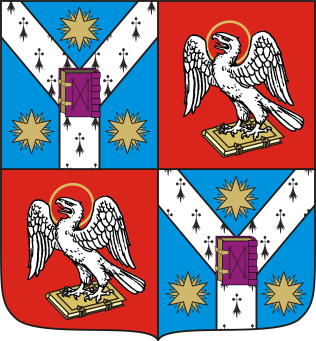 Nr. înregistrare:ADEVERINŢĂPrin prezenta, se atestă că un exemplar al tezei de doctorat a doamnei/domnului__________________________________________________________, cu titlul:__________________________________________________________________________________________________________________________________________________________________________________________, în domeniul Filologie, conducător ştiinţific: prof. univ. dr.______________________________________________________________, a fost depusă la Biblioteca Facultăţii de Litere.Data:                                                                                          Semnătură Doctorand (ă) .................................	Bibliotecar,